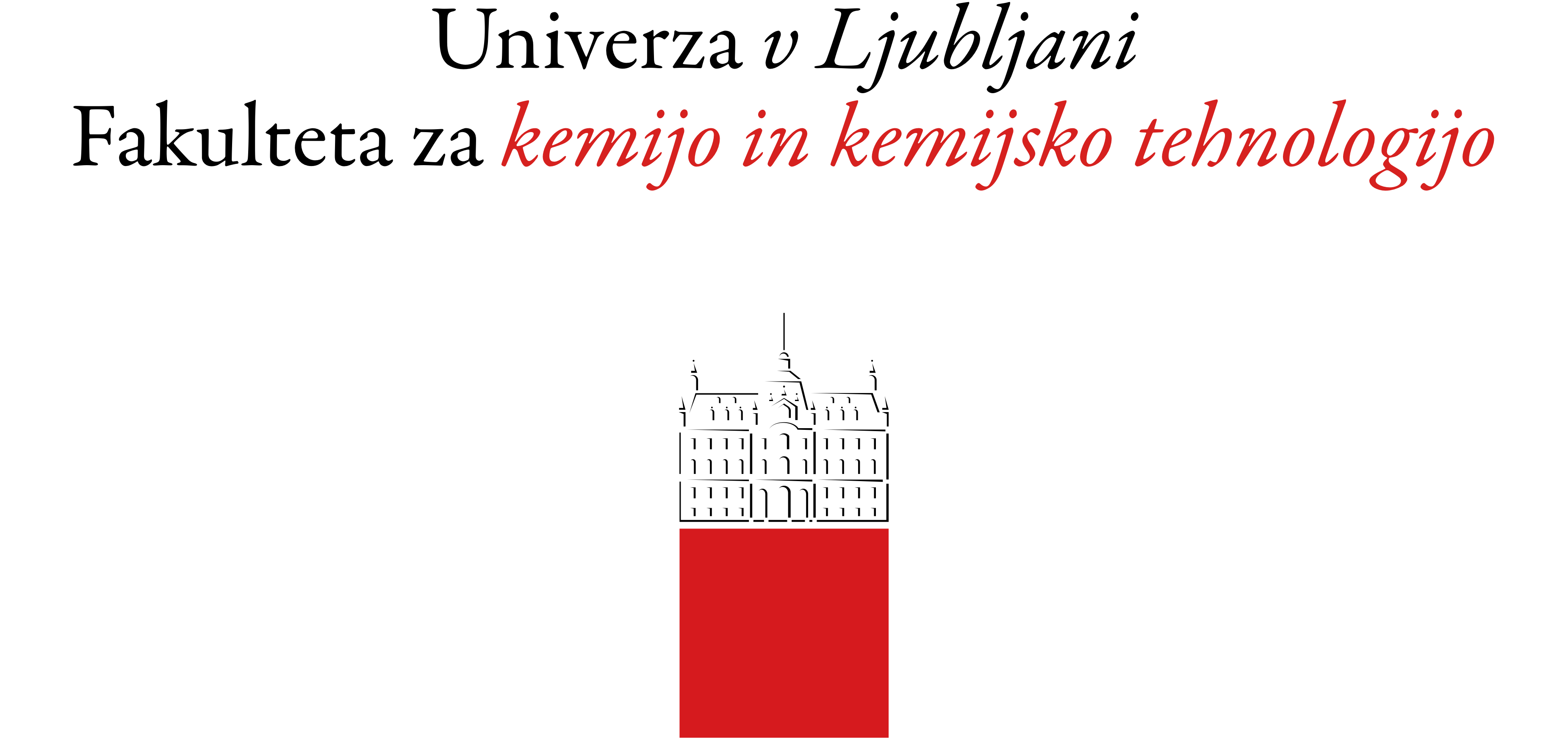 PRIJAVA TEME DOKTORSKE DISERTACIJEDoktorski študijski program:Smer študija: Ime in priimek:Datum in kraj rojstva:Bivališče:Zaposlitev:Prijavljam naslednji predlog naslova teme doktorske disertacije:(v slovenskem in angleškem jeziku)Predlagani mentor: Predlagani somentor:Kraj in datum:							Podpis kandidataObvezne priloge:življenjepisbibliografija kandidatavsebinsko utemeljen predlog teme doktorske disertacije (slovenski in angleški naslov)soglasje mentorja in somentorjav primeru somentorstva tudi utemeljitev za somentorstvo pri disertaciji3 do 5 referenc mentorja in somentorja s področja teme doktorske disertaciješifra raziskovalca in izpis iz SICRISa v zadnjih petih letih iz katerega je razvidno, da dosega ustrezno število točkkopija diplomske ali magistrske listine